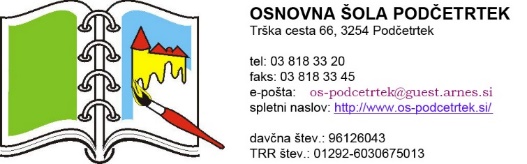 Datum: 14. 11. 2021Številka: 757/2020Spoštovani starši.Po sklepu Občine Podčetrtek o določitvi izjem od zaprtja vrtcev bomo nujno varstvo izvajali v oddelkih v Podčetrtku. 
Prosimo, da:v vrtec pripeljite le zdrave otroke,upoštevajte čas prihoda in odhoda, ki ste ga zapisali v prijavnico,upoštevajte označen vhod/izhod,upoštevajte ostala priporočila NIJZ (nošenje zaščitne maske, razkuževanje rok, varnostna razdalja).Na podlagi vaših prijav bomo oblikovali manjše skupine.Hvala za razumevanje in ostanite zdravi.                                                                                                         Urška Sovinc, dipl. vzg.pomočnica ravnateljice za vrtecPRIJAVNICA ZA NUJNO VARSTVO OD 18. 1. 20201 DO 22. 1. 2021Datum:                                                                                                       Podpis starša:ime in priimek otroka:ime in priimek starša:posebnosti otroka (diete, zdravila…):18. 1. 2021 -  22. 1. 202118. 1. 2021 -  22. 1. 2021ura prihoda:ura odhoda: